DOROTA GELLNER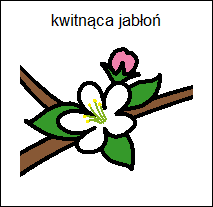 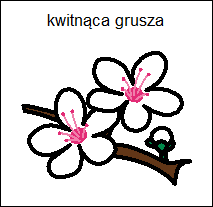 SAD ROZKWITASad rozkwita-bielą i różem.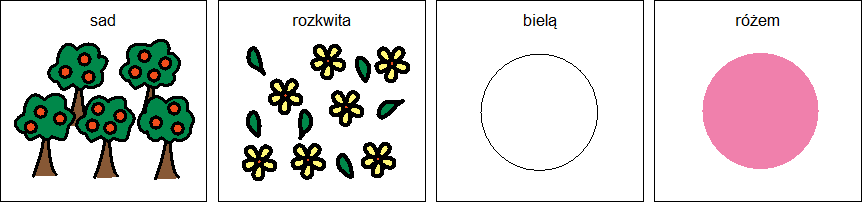 Patrzcie! Jabłoń w różowej fryzurze.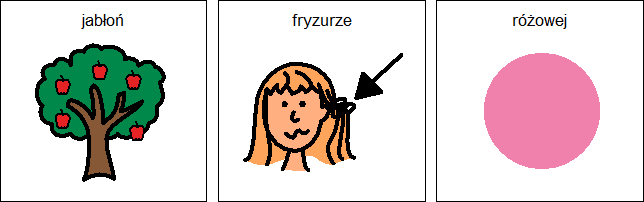                                            stała szara i bura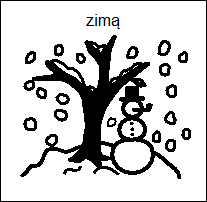 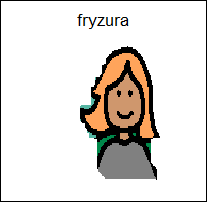 - a tu nagle taka                                      !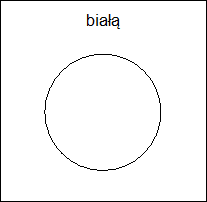 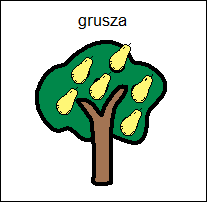 O! tam                                      z czupryną                                       .Też się gruszy zakwitnąć chciało.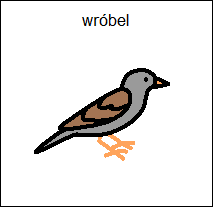                                              jej się wplątał w czuprynę,Skacze, ćwierka, śmieszną ma minę .Sad rozkwita-bielą i różem.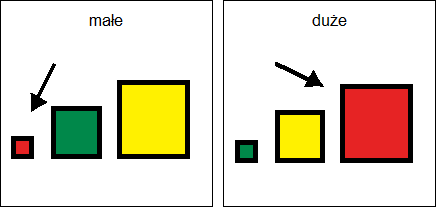 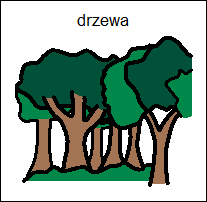 Kwitną                                                                                                               .